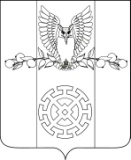  ПОСТАНОВЛЕНИЕАДМИНИСТРАЦИИ КУЙБЫШЕВСКОГО СЕЛЬСКОГО ПОСЕЛЕНИЯ СТАРОМИНСКОГО РАЙОНАот 01 апреля 2013 года                                                                                   №31      х. Восточный Сосык           Об утверждении положения о проверке достоверности и полноты           сведений о доходах,   об имуществе и обязательствах  имущественного  характера, представляемых гражданами, претендующими на замещение должностей руководителя муниципального учреждения, и лицами, замещающими должности руководителя муниципального учреждения Куйбышевского сельского поселения Староминского районаВ соответствии с Федеральными законами от 2 марта 2007 года N 25-ФЗ "О муниципальной службе в Российской Федерации", от 25 декабря 2008 года N 273-ФЗ "О противодействии коррупции", Постановлением Правительства Российской Федерации от 13 марта 2013 года №207 «Об утверждении Правил проверки достоверности и полноты сведений о доходах, об имуществе и обязательствах имущественного характера, предоставляемых гражданами, претендующими на замещение должностей руководителей федеральных государственных учреждений, и, лицами, замещающими эти должности», руководствуясь статьей 31 Устава Куйбышевского   сельского   поселения   Староминского   района, п о с т а н о в л я ю:1. Утвердить Положение о проверке достоверности и полноты сведений о доходах,   об имуществе и обязательствах  имущественного  характера, представляемых гражданами, претендующими на замещение должностей руководителя муниципального учреждения, и лицами, замещающими должности руководителя муниципального учреждения Куйбышевского сельского поселения Староминского района (прилагается).2.Контроль за выполнением настоящего постановления оставляю за собой.3. Постановление вступает в силу со дня его официального обнародования.Глава Куйбышевского сельского поселения                                                                          С.С.ПетренкоПоложение о проверке достоверности и полноты           сведений о доходах,   об имуществе и обязательствах  имущественного  характера, представляемых гражданами, претендующими на замещение должностей руководителя муниципального учреждения, и лицами, замещающими должности руководителя муниципального учреждения Куйбышевского сельского поселения Староминского района  	1. Настоящим Положением определяется порядок осуществления проверки:достоверности и полноты сведений о доходах, об имуществе и обязательствах имущественного характера, представляемых в соответствии Положением о порядке проверки достоверности и полноты представляемых гражданами, претендующими на замещение должностей руководителей муниципальных учреждений, и лицами, замещающими эти должности, сведений о своих доходах, об имуществе и обязательствах имущественного характера, а также о доходах, об имуществе и обязательствах имущественного характера своих супруга (супруги) и несовершеннолетних детей;  	2. Проверка осуществляется администрацией Куйбышевского сельского поселения Староминского района .2. Проверка осуществляется соответственно в отношении граждан, претендующих на замещение руководителя муниципального учреждения ( далее – гражданин), и руководителя муниципального учреждения, замещающих  эту должность.3. Проверка, предусмотренная настоящим Положением, осуществляется по распоряжению главы администрации Куйбышевского сельского поселения Староминского района. Решение принимается отдельно в отношении каждого гражданина или руководителя муниципального учреждения  и оформляется в письменной форме.4. Специалисты, ответственные за кадровую работу  (далее должностные лица) по распоряжению главы администрации Куйбышевского сельского поселения Староминского района,  соответственно осуществляют проверку:а) достоверности и полноты сведений о доходах, об имуществе и обязательствах имущественного характера, представляемых гражданами, претендующими на замещение должностей руководителя муниципального учреждения, назначение на которые и освобождение от которых осуществляются главой Куйбышевского  сельского поселения Староминского района, а также сведений, представляемых указанными гражданами в соответствии с нормативными правовыми актами Российской Федерации и администрации Куйбышевского сельского поселения Староминского района;б) достоверности и полноты сведений о доходах, об имуществе и обязательствах имущественного характера, представляемых руководителями муниципальных учреждений, замещающими эти должности.в) соблюдения руководителями муниципальных учреждений, замещающими должности руководителями муниципальных учреждений, указанные в подпункте "а" настоящего пункта, требований к служебному поведению.5. Основанием для осуществления проверки, предусмотренной подпунктом «а» пункта 1 настоящего Положения, является достаточная информация, представленная в письменном  виде в установленном порядке:а) правоохранительными и налоговыми органами;б) постоянно действующими руководящими органами политических партий и зарегистрированных в соответствии с законом иных общероссийских общественных объединений, не являющихся политическими партиями;7. Информация анонимного характера не может служить основанием для проверки.8. Проверка осуществляется в срок, не превышающий 60 дней со дня издания распоряжения о ее проведении. Срок проверки может быть продлен до 90 дней лицами, принявшими решение о ее проведении.9. Должностные лица, указанные в пункте 4 настоящего Положения  осуществляют проверку самостоятельно.10. При осуществлении проверки, предусмотренной пунктом 9 настоящего Положения, должностные лица  вправе:а) проводить беседу с гражданином или руководителями муниципальных учреждений;б) изучать представленные гражданином или руководителями муниципальных учреждений дополнительные материалы;в) получать от гражданина или руководителями муниципальных учреждений пояснения по представленным им материалам;г) направлять в установленном порядке запрос в органы прокуратуры, иные  государственные органы, органы местного самоуправления, на предприятия, в учреждения, организации и общественные объединения (далее - государственные органы и организации) об имеющихся у них сведениях: о доходах, об имуществе и обязательствах имущественного характера гражданина или руководителями муниципальных учреждений, его супруги (супруга) и несовершеннолетних детей; о достоверности и полноте сведений, представленных гражданином в соответствии с нормативными правовыми актами Российской Федерации и администрации Куйбышевского сельского поселения Староминского района;д) наводить справки у физических лиц и получать от них информацию с их согласия.11. В запросе, предусмотренном подпунктом "г" пункта 10 настоящего Положения, указываются:а) фамилия, имя, отчество руководителя государственного органа или организации, в которые направляется запрос;б) нормативный правовой акт, на основании которого направляется запрос;в) фамилия, имя, отчество, дата и место рождения, место регистрации, жительства и (или) пребывания, должность и место работы (службы) гражданина или руководителями муниципальных учреждений, его супруги (супруга) и несовершеннолетних детей, сведения о доходах, об имуществе и обязательствах имущественного характера которых проверяются, гражданина, представившего сведения в соответствии с нормативными правовыми актами Российской Федерации, полнота и достоверность которых проверяются, либо руководителями муниципальных учреждений, в отношении которого имеются сведения о несоблюдении им требований к служебному поведению;г) содержание и объем сведений, подлежащих проверке;д) срок представления запрашиваемых сведений;е) фамилия, инициалы и номер телефона руководителями муниципальных учреждений, подготовившего запрос;ж) другие необходимые сведения.12. Должностные лица  обеспечивают:а) уведомление в письменной форме лица, замещающего должность руководителя муниципального учреждения, о начале в отношении его проверки - в течение 2 рабочих дней со дня принятия решения о начале проверки;б) информирование лица, замещающего должность руководителя муниципального учреждения, в случае его обращения о том, какие представляемые им сведения,  подлежат проверке, - в течение 7 рабочих дней со дня обращения, а при наличии уважительной причины  -  в срок, согласованный с указанным лицом.13. По окончании проверки должностные лица обязаны ознакомить лицо, замещающее должность руководителя муниципального учреждения, с результатами проверки.14. Лицо, замещающее должность руководителя муниципального учреждения, вправе:а) давать пояснения в письменной форме в ходе проверки, а также по результатам проверки;б) представлять дополнительные материалы и давать по ним пояснения в письменной форме.15. По результатам проверки  принимается одно из следующих решений:а) назначение гражданина, претендующего на замещение должности руководителя муниципального учреждения, на должность руководителя муниципального учреждения;б) отказ гражданину, претендующему на замещение должности руководителя муниципального учреждения, в назначении на должность руководителя муниципального учреждения;в) применение к лицу, замещающему должность руководителя муниципального  учреждения, мер дисциплинарной ответственности.16. При установлении в ходе проверки обстоятельств, свидетельствующих о наличии признаков преступления или административного правонарушения, материалы об этом представляются в соответствующие государственные органы.17. Подлинники справок о доходах, об имуществе и обязательствах имущественного характера, а также материалы проверки, поступившие в администрацию Куйбышевского сельского поселения, хранятся ими в соответствии с законодательством Российской Федерации об архивном деле.Глава Куйбышевскогосельского поселения                                                                      С.С.Петренко                                                                                                      ЛИСТ СОГЛАСОВАНИЯпроекта постановления от 01.04.2013г.№31 Об утверждении положения опроверке достоверности и полноты  сведений о доходах,   об имуществе и обязательствах  имущественного  характера, представляемых гражданами, претендующими на замещение должностей руководителя муниципального учреждения, и лицами, замещающими должности руководителя муниципального учреждения Куйбышевского сельского поселения Староминского районаПроект внесен:Глава Куйбышевскогосельского поселения                                                                  С.С.ПетренкоПроект подготовлен:Специалист 1 категорииАдминистрацииКуйбышевского с/п                                                                    Т.С.ЛазуренкоПроект согласован:Специалист 1 категории  администрацииКуйбышевского с/п                                                                     Е.П.СмольяниновПРИЛОЖЕНИЕУТВЕРЖДЕНО
постановлением администрации Куйбышевского сельского поселения Староминского районаот  01.04.2013г. № 31